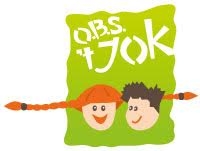 OBS t JokSchooljaarverslag 2019 - 2020InhoudsopgaveEvaluatie borgingstakenAfgerondHandboek HOT
Het handboek HOT is de leidraad voor de zorg op groeps- en leerlingniveau. NLS people werkbeleving
Een goed (pedagogisch) werkklimaat in de groepen, op school en binnen de organsiatie.Opbrengstgericht werken
Op alle scholen wordt aantoonbaar met een opbrengstgerichte cultuur gewerkt. De locatiedirecteuren geven het bestuur de middelen in handen om dit te controleren.Samenwerking obs/cbs
Samenwerking daar waar het kan.Evaluatie projectenOntwikkelenNext level film over onze schoolAanleiding voor dit projectOnduidelijkheid rond wat de Next Level beweging inhoudt en wat dit specifiek betekent voor onze school.TijdsplanningMeetbare resultatenIn november staat er op de website van obs 't Jok een promotiefilmpje. Uiteindelijk gewenste situatieInhoudelijke naamsbekendheid voor mensen die geïnteresseerd zijn in onze school.
ImplementerenInvoering nieuwe toetsenAanleiding voor dit projectHet Cito lvs sluit onvoldoende aan bij de veranderde, gepersonaliseerde werkwijze. TijdsplanningMeetbare resultatenAfname Ieptoets in januari en mei. 
Aanpassing evaluaties, kindplangesprekken en oudergesprekken.
Nieuwe wijze van rapporteren in januari en juni.Uiteindelijk gewenste situatieEen toetssysteem dat aansluit bij het gepersonaliseerd leren met daaraan gekoppeld een jaarplanning van evaluatie en planning op groeps- en leerlingniveau. Het Iep leerlingvolgsysteem voldoet aan onze wensen en sluit goed aan op onze gepersonaliseerde werkwijze. De aanzet voor een aangepaste jaarplanning is gemaakt. De uitvoering zal verder vorm krijgen in het schooljaar 2020-2021.OntwikkelenOpzet van een e-labAanleiding voor dit projectWerken aan 21 ste eeuwse vaardigheden veronderstelt dat de school ict geletterdheid een plaats geeft in het curriculum. Dat probleemoplossend vermogen, creatief denken, omgaan met ict middelen en het computational thinking gestimuleerd worden tijdens de lessen en activiteiten.TijdsplanningMeetbare resultatenEen projectplan dat voor de voorjaarsvakantie is afgerond. Uiteindelijk gewenste situatieEen e-lab op het eiland in samenwerking met de andere scholen.ImplementerenWerken aan je 21 st century skills.Aanleiding voor dit projectHet werken aan 21ste eeuwse vaardigheden is een opdracht voor een school die toekomstgericht werkt. Onze school heeft ervoor gekozen de skills regelmatig met leerlingen te bespreken. Waar sta je in een skill. Wat wil je daarin ontwikkelen, verbeteren. Wat heb je daarvoor nodig en hoe geef je dit een plek in je eigen ontwikkelingsplan?TijdsplanningMeetbare resultatenDe skills worden twee keer per maand met de kinderen besproken in een socio-kring. Tijdens het geplande evaluatiemoment op het weekrooster benoemt de leerkracht de resultaten die hij/zij gezien heeft gedurende de week. De intern begeleider bevraagt de leerkracht hierop in de groepsevaluaties. De locatiedirecteur woont in elke groep 2 socio-kringen met dit onderwerp bij gedurende het schooljaar. Uiteindelijk gewenste situatieLeerlingen kennen hun eigen skills en weten zichzelf doelen te stellen in het individueel ontwikkelingsplan.OntwikkelenIOP in combinatie met portfolio, rapport en weekplanningAanleiding voor dit projectHet werken met een IOP brengt een andere wijze van verslaglegging en verslaggeving met zich mee. Het team is van mening dat de diverse wijzen waarop dit nu gedaan wordt, samengevoegd kunnen worden in één. TijdsplanningMeetbare resultatenAan het eind van het schooljaar verwerkt elke leerkracht de gemaakte afspraken in een digitaal portfolio. Ouders hebben toegang tot deze portfolio. Uiteindelijk gewenste situatieEen digitale portfolio waarin de resultaten, werkjes, kindplannen en vorderingen zijn opgenomen in één geheel. OntwikkelenOpzet moestuin in samenwerking met de gemeenschap Aanleiding voor dit projectAandacht voor gezond gedrag, het milieu, talentontwikkeling en samenwerken met de gemeenschap, vormen de aanleiding voor dit traject. TijdsplanningMeetbare resultatenEen vaste plek voor een moestuin in het dorp met een draaiboek waarin doelen en werkwijze staan. Uiteindelijk gewenste situatieHet onderhouden van een moestuin door leerlingen van onze school in samenwerking met mensen uit de gemeenschap. Hiervoor een werkplan opzetten met een draaiboek dat jaarlijks gebruikt wordt.OntwikkelenEen beter milieu begint op school. Aanleiding voor dit projectBewustwording van kinderen rond omgaan met spullen, activiteiten, het gebouw en de omgeving. TijdsplanningMeetbare resultatenDe leerlingenraad bedenkt een duurzaamheidsactie voor het nieuwe schooljaar en voert dit uit.Uiteindelijk gewenste situatieLeerlingen gaan bewust om met het milieu op hun school. Zij weten dat zij hier zelf een belangrijke bijdrage aan leveren. In de jaarplanning staat aan welke onderdelen er dat schooljaar gewerkt wordt. VerbeterenEen krachtige schoolAanleiding voor dit projectOnze school krimpt. Dat is een feit. We willen onze school zien als klein, maar krachtig!TijdsplanningMeetbare resultaten- Leerlingen werken in eigen tempo door de leerlijn, waarbij de jaargroep niet langer de leidraad vormt voor instructies en verwerking. 
- De leerkrachten adopteren een vak waarmee zij een eerste verdiepingsslag voor zichzelf maken. 
- Vanaf tweede helft schooljaar participeert groep 5 in de talentontwikkeling. 
- De kernconcepten worden volgens ingezette structuur van het laatste kc van dit schooljaar voortgezet.Uiteindelijk gewenste situatieEen krachtige kleine school. ImplementerenMaatschappelijke stage groep 8Aanleiding voor dit projectDe leerlingen van groep 8 hebben na hun eindtoets de basisschooltijd min of meer afgesloten. Voorafgaand aan hun periode op het voortgezet onderwijs wil onze school kinderen kennis laten maken met het werkveld van de toekomst. We zijn van mening dat oriëntatie in een vroeg stadium kinderen op weg helpt bij een latere keuze voor een vervolgopleiding. Daarnaast vinden we het belangrijk dat onze leerlingen ervaren dat ze onderdeel van onze gemeenschap zijn, dat zij daar een rol in hebben en van betekenis kunnen zijn voor een ander. TijdsplanningMeetbare resultatenIn oktober zijn in een Jokdocument op het virtueel kantoor de werkwijze, de doelen en de instemming van team en mr verwerkt. Uiteindelijk gewenste situatieDe maatschappelijke stages in groep 8 zijn vast onderdeel van het lesprogramma.VerbeterenKernconcepten optimaliserenAanleiding voor dit projectDe overstap van zaakvakken gesplitst onderwijs naar de Kernconcepten ziet de school als een waardevolle. We willen de concepten verbreden en verdiepen. TijdsplanningMeetbare resultatenUiteindelijk gewenste situatieGeïntegreerde kernconcepten in het lesprogramma, waarin kinderen zichzelf onderzoekend opstellen en in staat zijn eigen leervragen te stellen en te verwerken tot kennis.De kernconcepten hebben inmiddels een vaste plek binnen de lesprogramma’s. Er is behoefte aan goede borging van de behandelde doelen binnen de concepten. Hierin wordt voorzien door de doelen per bouw af te vinken. Na twee jaar, wanneer het concept zich herhaalt, wordt bekeken welke doelen vervolgens aan bod moeten komen. De opening en afsluiting vinden volgend schooljaar plaats op de breekdag. De schoolbrede activiteiten eveneens. De groepsspecifieke lesstof binnen de eigen bouw. OntwikkelenFilosofielessenAanleiding voor dit projectBezig zijn met de toekomst betekent in staat zijn te filosoferen over hoe wat en waarom in onze leefwereld. Meetbare resultatenEén keer per twee weken een filosofieles tijdens de sociokring.Uiteindelijk gewenste situatieFilosofielessen als onderdeel van het lesprogramma. Dit onderdeel wordt in zijn geheel meegenomen naar het nieuwe schooljaar. Filosofielessen krijgen een plaats op de nog nader in te vullen breek-in-de-week-dag. OntwikkelenVerticale samenwerking van groep 3 t/m 8Aanleiding voor dit projectVerticale samenwerking of groepsdoorbrekend werken heeft raakvlakken met meerdere onderdelen in ons schoolplan 2019-2013. Bij NL duurzaam/people is beschreven wat dit betekent voor de werknemer. Bij NL overal goed onderwijs wordt het ingezet om de krachtige kleine school vorm te geven. De uiteindelijke uitvoering zal vooral terug te vinden zijn in het NL curriculum. Het groepsdoorbrekend werken met vakadoptie is voor onze school een logisch vervolg op een steeds gepersonaliseerder leerweg van kinderen. Het leren van elkaar in de krimpende school krijgt op deze wijze een krachtige plek in het schoolklimaat.Uiteindelijk gewenste situatieEen kleine krachtige kansrijke gecombineerde onderbouw. Een grotere groepsdoorbroken kansrijke gecombineerde midden- en bovenbouw met vakadoptie voor de vakken taal/spelling, lezen en rekenen. Ons team ontwikkelt zich, heeft al langer ideeën rond vakadoptie. Steeds opnieuw wordt bekeken of dit past bij de school die we op dat moment zijn. Uit de evaluatie van dit schooljaarplan kwam naar voren dat we de vakadoptie dit schooljaar niet haalbaar vonden. Drie nieuwe leerkrachten moesten hun weg vinden binnen de school en onze werkwijze. Binnen het team zijn wel voorkeuren uitgesproken voor bepaalde vakken. Volgend schooljaar willen we met de breekdag bewerkstelligen dat op de overige vier lesdagen in een vaste structuur de schoolse vaardigheden aangeboden worden. We bezinnen ons op vakadoptie wanneer de ervaringen komend schooljaar ons het vertrouwen geven dat deze stap wenselijk is voor de optimale ontwikkeling van onze populatie. OntwikkelenVakspecialisatie van leerkrachtenAanleiding voor dit projectDit project komt tevens terug bij het NL curriculum, verticale samenwerking en bij NL overal goed onderwijs, de krachtige school. 
Vanuit NL duurzaamheid/people, is rekening houden met de mensen binnen je organisatie de aanleiding voor dit traject. Het benutten van elkaars talenten komt de leerkracht tegemoet in het beleven van werkplezier en het anders ervaren van werkdrukUiteindelijk gewenste situatieTwee leerkrachten adopteren samen één instrumentele vaardigheid op gebied van rekenen, lezen en taal/spelling.Ons team ontwikkelt zich, heeft al langer ideeën rond vakadoptie. Steeds opnieuw wordt bekeken of dit past bij de school die we op dat moment zijn. Uit de evaluatie van dit schooljaarplan kwam naar voren dat we de vakadoptie dit schooljaar niet haalbaar vonden. Drie nieuwe leerkrachten moesten hun weg vinden binnen de school en onze werkwijze. Binnen het team zijn wel voorkeuren uitgesproken voor bepaalde vakken. Volgend schooljaar willen we met de breekdag bewerkstelligen dat op de overige vier lesdagen in een vaste structuur de schoolse vaardigheden aangeboden worden. We bezinnen ons op vakadoptie wanneer de ervaringen komend schooljaar ons het vertrouwen geven dat deze stap wenselijk is voor de optimale ontwikkeling van onze populatie. septemberControle naleving HOTinterne begeleidingVoor zover relevant is de controle uitgevoerd. Het Handboek wordt dit jaar herzien. De relevante zaken worden in een schoolspecifiek document geplaatst. Voor zover relevant is de controle uitgevoerd. Het Handboek wordt dit jaar herzien. De relevante zaken worden in een schoolspecifiek document geplaatst. februariControle naleving HOTinterne begeleidingsep - oktGroepsbezoeken n.a.v. start schooljaarlocatiedirecteurDeze groepsbezoeken hebben in februari/maart plaatsgevonden ivm lesgevende inzet van de locatiedirecteur in de eerste helft van het schooljaar. Alle groepen staan hun in kracht. En werken weer op normale sterkte. Vanuit de groepsbezoeken zijn verdere afspraken met leerkrachten gemaakt voor vervolg bezoek en/of coaching. Vervolgens is dit tot stilstand gekomen door de Coronacrisis. Deze groepsbezoeken hebben in februari/maart plaatsgevonden ivm lesgevende inzet van de locatiedirecteur in de eerste helft van het schooljaar. Alle groepen staan hun in kracht. En werken weer op normale sterkte. Vanuit de groepsbezoeken zijn verdere afspraken met leerkrachten gemaakt voor vervolg bezoek en/of coaching. Vervolgens is dit tot stilstand gekomen door de Coronacrisis. jan - febOntwikkelgesprekken met alle werknemers waarin aandacht voor werkplezierlocatiedirecteurIn maart hebben de ontwikkelgesprekken plaatsgevonden. De sluiting van de scholen maakte dat deze gesprekken digitaal verliepen of tijdens een 1.5m wandeling. Elk teamlid heeft de eigen competenties beschouwd en bekeken wat het eigen next level was binnen de vier domeinen gepersonaliseerd, duurzaam, overal goed onderwijs en het curriculum. Van daaruit individueel besproken waar de wensen van de mensen liggen m.b.t. groepsbezetting, team en individuele scholing. De teamleden gaven aan deze wijze van gesprek te waarderen. Er is dan oog voor het individuele verhaal en er wordt gezocht naar de samenhang voor het team. In maart hebben de ontwikkelgesprekken plaatsgevonden. De sluiting van de scholen maakte dat deze gesprekken digitaal verliepen of tijdens een 1.5m wandeling. Elk teamlid heeft de eigen competenties beschouwd en bekeken wat het eigen next level was binnen de vier domeinen gepersonaliseerd, duurzaam, overal goed onderwijs en het curriculum. Van daaruit individueel besproken waar de wensen van de mensen liggen m.b.t. groepsbezetting, team en individuele scholing. De teamleden gaven aan deze wijze van gesprek te waarderen. Er is dan oog voor het individuele verhaal en er wordt gezocht naar de samenhang voor het team. juniTerugblik op schooljaar mbt werkplezierlocatiedirecteurDe beleving van het werk was dit schooljaar volkomen anders dan verwacht. De eerste helft van het schooljaar heeft het team de schouders gezet onder het tekort dat ontstond door vacatureruimte die nog geen invulling had gekregen. Een leerkracht en de intern begeleider zijn extra gaan werken. De locatiedirecteur eveneens en heeft directietijd ingeleverd voor lestijd. Daarmee werd de schoolontwikkeling op een laag pitje gezet. 
De spanning tussen obs en cbs liep op door overplaatsing geïnitieerd door ouders van twee leerlingen van cbs naar obs. Dit kostte veel tijd en negatieve energie. Het obs team heeft naar eer en geweten gehandeld. 
Vanaf januari werd het team weer aangevuld met een full time leerkracht. De eerste scheurtjes in het gemis aan sturing en leiding werden zichtbaar toen een leerkracht een onderzoekje deed vanuit haar opleiding onder de teamleden. De verwachting om wat betreft de schoolontwikkeling een inhaalslag te kunnen maken in de tweede helft van het schooljaar, was niet realistisch. 
Zowel locatiedirecteur als intern begeleider hebben uitgesproken niet weer op deze wijze de school te willen 'redden'. Het is lastig met de bril van nu op naar de beslissing van toen te kijken. De krimpende school, de concurrentiestrijd, de zorg voor alle kinderen, de liefde voor het vak maakten dat we als team zelf de zaken wilden oplossen juni 2019.
Vervolgens kwam in de tweede helft van het schooljaar de Coronacrisis. In korte tijd wist het team twee keer een ommezwaai te maken in de wijze waarop er lesgegeven moest worden. Ze zijn daar bijzonder goed in geslaagd. Het online lesgeven stond binnen twee dagen en de opstart vanaf 11 mei was in no time geregeld voor alle kinderen op elke ochtend. We kozen daarbij voor maatwerk binnen de richtlijnen. Dit tot grote tevredenheid van ouders en bestuur. 
Ondertussen wordt er gewerkt aan het next level van komend schooljaar. Uitgaande van de situatie dat alle kinderen weer naar school kunnen, met een strak plan B op de achtergrond, mocht dit nodig zijn. 
Een roerig jaar. De beleving daarvan hoop ik in een goede bijeenkomst met het team nog te bespreken voor de zomervakantie. Ik denk een team dat trots kan zijn op wat ze dit jaar hebben neergezet. Ieders talenten zijn volop benut. Er vinden open en eerlijke gesprekken plaats over de teambeleving, de individuele beleving. Harde noten worden gekraakt, collegialiteit getoond. Een next level team zoals we vanuit die gedachte op het onderwijs van de toekomst vijf jaar geleden begonnen zijn. Wat hebben we daar dit jaar de vruchten van kunnen plukken. De beleving van het werk was dit schooljaar volkomen anders dan verwacht. De eerste helft van het schooljaar heeft het team de schouders gezet onder het tekort dat ontstond door vacatureruimte die nog geen invulling had gekregen. Een leerkracht en de intern begeleider zijn extra gaan werken. De locatiedirecteur eveneens en heeft directietijd ingeleverd voor lestijd. Daarmee werd de schoolontwikkeling op een laag pitje gezet. 
De spanning tussen obs en cbs liep op door overplaatsing geïnitieerd door ouders van twee leerlingen van cbs naar obs. Dit kostte veel tijd en negatieve energie. Het obs team heeft naar eer en geweten gehandeld. 
Vanaf januari werd het team weer aangevuld met een full time leerkracht. De eerste scheurtjes in het gemis aan sturing en leiding werden zichtbaar toen een leerkracht een onderzoekje deed vanuit haar opleiding onder de teamleden. De verwachting om wat betreft de schoolontwikkeling een inhaalslag te kunnen maken in de tweede helft van het schooljaar, was niet realistisch. 
Zowel locatiedirecteur als intern begeleider hebben uitgesproken niet weer op deze wijze de school te willen 'redden'. Het is lastig met de bril van nu op naar de beslissing van toen te kijken. De krimpende school, de concurrentiestrijd, de zorg voor alle kinderen, de liefde voor het vak maakten dat we als team zelf de zaken wilden oplossen juni 2019.
Vervolgens kwam in de tweede helft van het schooljaar de Coronacrisis. In korte tijd wist het team twee keer een ommezwaai te maken in de wijze waarop er lesgegeven moest worden. Ze zijn daar bijzonder goed in geslaagd. Het online lesgeven stond binnen twee dagen en de opstart vanaf 11 mei was in no time geregeld voor alle kinderen op elke ochtend. We kozen daarbij voor maatwerk binnen de richtlijnen. Dit tot grote tevredenheid van ouders en bestuur. 
Ondertussen wordt er gewerkt aan het next level van komend schooljaar. Uitgaande van de situatie dat alle kinderen weer naar school kunnen, met een strak plan B op de achtergrond, mocht dit nodig zijn. 
Een roerig jaar. De beleving daarvan hoop ik in een goede bijeenkomst met het team nog te bespreken voor de zomervakantie. Ik denk een team dat trots kan zijn op wat ze dit jaar hebben neergezet. Ieders talenten zijn volop benut. Er vinden open en eerlijke gesprekken plaats over de teambeleving, de individuele beleving. Harde noten worden gekraakt, collegialiteit getoond. Een next level team zoals we vanuit die gedachte op het onderwijs van de toekomst vijf jaar geleden begonnen zijn. Wat hebben we daar dit jaar de vruchten van kunnen plukken. februariBespreken schoolanalyse met directeur-bestuurder POlocatiedirecteurjuliBespreken schoolanalyse met directeur-bestuurder POlocatiedirecteurjuniPlanning samenwerkingspunten obs/cbslocatiedirecteurjuniSamenwerkingspunten nieuwe schooljaar bespreken en plannen. locatiedirecteurIdentiteit | ProfileringseptemberOpzet maken voor inhoud filmlkr, ib-er, oa en dirDoor tijdsgebrek wegens lerarentekort in de eerste helft van het schooljaar en de Coronacrisis in de tweede helft van het schooljaar heeft dit niet plaatsgevonden. Het item wordt in zijn geheel overgenomen in het schooljaarplan 2020/2021.Door tijdsgebrek wegens lerarentekort in de eerste helft van het schooljaar en de Coronacrisis in de tweede helft van het schooljaar heeft dit niet plaatsgevonden. Het item wordt in zijn geheel overgenomen in het schooljaarplan 2020/2021.sep - oktFilmopnames regelenadm ondersteunerZie bovenstaandeZie bovenstaandenovemberFilm monteren door Tersch tv en op website plaatsenadm ondersteunerZie bovenstaandeZie bovenstaandeOnderwijs | kwaliteitszorgaug - decAanpassing rapport en portfoliocoördinator ictDe Ieptoetsen zijn in januari afgenomen. Leerlingen hebben nog een oud rapport meegekregen met daarbij een uitdraai van de Ieptoetsen. In juni volgt het hart en handen verhaal. Dan hebben we een volledig plaatje en vervangt dit het oude rapport. De ict-er bekijkt hoe dit digitaal vorm kan krijgen. Team buigt zich over wel/geen papieren versie. De Ieptoetsen zijn in januari afgenomen. Leerlingen hebben nog een oud rapport meegekregen met daarbij een uitdraai van de Ieptoetsen. In juni volgt het hart en handen verhaal. Dan hebben we een volledig plaatje en vervangt dit het oude rapport. De ict-er bekijkt hoe dit digitaal vorm kan krijgen. Team buigt zich over wel/geen papieren versie. aug - janAanpassing zorgkalender en handboek HOTinterne begeleidingDe 'hoofd' toetsen van Iep zijn afgenomen en geëvalueerd. Het systeem was op moment van toetsafname nog niet zover dat ook de directe feedback kon worden gegeven. Deze meerwaarde zetten we eind mei/juni in. De intern begeleider past het Handboek Onderwijs Terschelling aan waar het specifieke schoolaanpassingen betreft en zet dit weg in een schoolspecifiek document. Voor het nieuwe schooljaar wordt de zorgkalender afgestemd op de nieuwe Iep toetswijze waarin het hoofd, hart en handen deel een plek krijgt. De 'hoofd' toetsen van Iep zijn afgenomen en geëvalueerd. Het systeem was op moment van toetsafname nog niet zover dat ook de directe feedback kon worden gegeven. Deze meerwaarde zetten we eind mei/juni in. De intern begeleider past het Handboek Onderwijs Terschelling aan waar het specifieke schoolaanpassingen betreft en zet dit weg in een schoolspecifiek document. Voor het nieuwe schooljaar wordt de zorgkalender afgestemd op de nieuwe Iep toetswijze waarin het hoofd, hart en handen deel een plek krijgt. novemberStudiedag IepLeerkrachten zijn op de hoogte gebracht van de Iep werkwijze. leerkrachtenIOnderwijs | 21 ste eeuwse vaardighedenaugustusSamenstellen van een projectgroepcoördinator ictEr zijn oriënterende gesprekken geweest tussen de ict coördinatoren. Daar is het tot nu toe bij gebleven, door tijdsgebrek wegens het lerarentekort in de eerste helft van het schooljaar en de Coronacrisis in de tweede helft van het schooljaar. De ict-er is tevens leerkracht groep 6/7/8. Haar focus lag de eerste helft van het schooljaar op het draaiende houden van de groep, in de tweede helft van het schooljaar op het organiseren van onderwijs op afstand en de opstart van de groep na 11 mei. 
Het gehele item wordt overgezet in het schooljaarplan 2019-2020.Er zijn oriënterende gesprekken geweest tussen de ict coördinatoren. Daar is het tot nu toe bij gebleven, door tijdsgebrek wegens het lerarentekort in de eerste helft van het schooljaar en de Coronacrisis in de tweede helft van het schooljaar. De ict-er is tevens leerkracht groep 6/7/8. Haar focus lag de eerste helft van het schooljaar op het draaiende houden van de groep, in de tweede helft van het schooljaar op het organiseren van onderwijs op afstand en de opstart van de groep na 11 mei. 
Het gehele item wordt overgezet in het schooljaarplan 2019-2020.sep - oktOriëntatiecoördinator ictnov - decOpstellen van een projectplancoördinator ictZie bovenstaandeZie bovenstaandejanuariPresentatie projectplan aan MTcoördinator ictZie bovenstaandeZie bovenstaandefebruariBespreken projectplan in MTmanagementteamZie bovenstaandeZie bovenstaandeOnderwijs | NL leerprocesaug - julBespreken van de skills in socio-kringleerkrachtenDe cirkel van Crioel hangt in elke klas. Aan het begin van een nieuw Kernconcept worden de skills met de kinderen besproken. Welke skill staat voor de groep, een groepje of kind centraal tijdens het kernconcept? Tussentijds is er aandacht voor de skill zo die zich voor doet. Aan het einde van een kernconcept wordt hier op terug geblikt. De cirkel van Crioel hangt in elke klas. Aan het begin van een nieuw Kernconcept worden de skills met de kinderen besproken. Welke skill staat voor de groep, een groepje of kind centraal tijdens het kernconcept? Tussentijds is er aandacht voor de skill zo die zich voor doet. Aan het einde van een kernconcept wordt hier op terug geblikt. aug - julBijwonen socio-kring rond de skillslocatiedirecteurDoor lesgevende inzet van de ld in de eerste helft van het schooljaar en Coronacrisis in de tweede helft van het schooljaar hebben deze observaties niet plaatsgevonden. Door lesgevende inzet van de ld in de eerste helft van het schooljaar en Coronacrisis in de tweede helft van het schooljaar hebben deze observaties niet plaatsgevonden. januariIB bevraagt lkr in groepsevaluatie op de skillsinterne begeleidingDoor de Coronacrisis in de tweede helft van het schooljaar heeft dit niet plaatsgevonden. Het item wordt overgenomen in het schooljaarplan 2020/2021.Door de Coronacrisis in de tweede helft van het schooljaar heeft dit niet plaatsgevonden. Het item wordt overgenomen in het schooljaarplan 2020/2021.meiIB bevraagt lkr in groepsevaluatie op de skillsinterne begeleidingZie bovenstaandeZie bovenstaandeOnderwijs | NL leerprocesseptemberOpstellen Plan van aanpakleerkrachtenDe uitvoering van portfolio in combinatie met rapport en weekplanning is doorgeschoven naar de tweede helft van het schooljaar ivm tijdsgebrek door lerarentekort. Door de Coronaomstandigheden is dit tot stilstand gekomen. Dit punt wordt doorgeschoven naar het schooljaarplan 2020/2021.De uitvoering van portfolio in combinatie met rapport en weekplanning is doorgeschoven naar de tweede helft van het schooljaar ivm tijdsgebrek door lerarentekort. Door de Coronaomstandigheden is dit tot stilstand gekomen. Dit punt wordt doorgeschoven naar het schooljaarplan 2020/2021.novemberVaardigheden rond digitaal portfolio lerenleerkrachtenZie bovenstaandeZie bovenstaandefebruariPresentatie portfolio in oudergesprekkenleerkrachtenZie bovenstaandeZie bovenstaandejuniPresentatie portfolio in oudergesprekkenleerkrachtenZie bovenstaandeZie bovenstaandeOnderwijs | De duurzame NL school/planetoktoberAanleveren informatie voor draaiboekonderwijsassistentenDoor tijdsgebrek wegens het lerarentekort in de eerste helft van het schooljaar is het team niet aan dit punt toe gekomen. In de tweede helft van het schooljaar lag de focus op andere zaken ivm Coronacrisis. Door tijdsgebrek wegens het lerarentekort in de eerste helft van het schooljaar is het team niet aan dit punt toe gekomen. In de tweede helft van het schooljaar lag de focus op andere zaken ivm Coronacrisis. novemberJokdocument moestuin locatiedirecteurjanuariBespreken document in mrmedezeggenschapsraadOnderwijs | De duurzame NL school/planetseptemberBedenken van een duurzaamheidsactieleerlingenraadDoor tijdsgebrek wegens lerarentekort eerste helft schooljaar is dit punt doorgeschoven naar maart. Door de Coronacrisis is dit punt in de tweede helft van het schooljaar komen te vervallen. Het item wordt opgenomen in het jaarplan 2019/2020. Door tijdsgebrek wegens lerarentekort eerste helft schooljaar is dit punt doorgeschoven naar maart. Door de Coronacrisis is dit punt in de tweede helft van het schooljaar komen te vervallen. Het item wordt opgenomen in het jaarplan 2019/2020. sep - julUitvoering duurzaamheidsactieleerlingenraadOnderwijs | NL overal goed onderwijsaug - julAfstemmen instructies en verwerking op de leerlijnenleerkrachtenIn de onderbouw vormen de leerlijnen Jonge kind de leidraad voor het handelen in de groep. Voor groep 3 geldt dat er individueel afgestemd wordt op het next level van de leerlingen. De aard van de opstartende schoolse vaardigheden brengt met zich mee dat dit met veel hardop oefenen en praktisch handelen wordt uitgevoerd. 
Vanaf groep 4 staan voor taal, spelling en rekenen de leerlijnen centraal van waaruit kansrijk gecombineerde en groepsspecifieke instructies worden gegeven. In de onderbouw vormen de leerlijnen Jonge kind de leidraad voor het handelen in de groep. Voor groep 3 geldt dat er individueel afgestemd wordt op het next level van de leerlingen. De aard van de opstartende schoolse vaardigheden brengt met zich mee dat dit met veel hardop oefenen en praktisch handelen wordt uitgevoerd. 
Vanaf groep 4 staan voor taal, spelling en rekenen de leerlijnen centraal van waaruit kansrijk gecombineerde en groepsspecifieke instructies worden gegeven. aug - julControle op de plaats van elk kind in de eigen leerlijninterne begeleidingDe intern begeleider heeft vanuit de leerlijnen Jonge kind en de Ieptoetsen een goed beeld van de plaats van elke kind op de leerlijn. Eén en ander is met de betrokken leerkrachten besproken. Er heeft terugkoppeling plaatsgevonden naar de locatiedirecteur. De intern begeleider heeft vanuit de leerlijnen Jonge kind en de Ieptoetsen een goed beeld van de plaats van elke kind op de leerlijn. Eén en ander is met de betrokken leerkrachten besproken. Er heeft terugkoppeling plaatsgevonden naar de locatiedirecteur. aug - julDoelen per kind in het kindplanleerkrachtenEr wordt in elke groep gewerkt met kindplannen. Doelen per kind worden vooraf besproken en vermeld in het kindplan. Vervolgens wordt er gewerkt aan de diverse doelen en vindt er regelmatig een kort moment van evaluatie plaats tussen leerkracht en kind. De eerste helft van het schooljaar heeft het team op deze wijze gewerkt. 
Door de coronacrisis lag vanaf maart de focus op het online lesgeven met aansluitend de fysieke opstart vanaf 11 mei. De afspraken rondom werken aan specifieke doelen vanuit het kindplan zijn waar mogelijk meegenomen. Er wordt in elke groep gewerkt met kindplannen. Doelen per kind worden vooraf besproken en vermeld in het kindplan. Vervolgens wordt er gewerkt aan de diverse doelen en vindt er regelmatig een kort moment van evaluatie plaats tussen leerkracht en kind. De eerste helft van het schooljaar heeft het team op deze wijze gewerkt. 
Door de coronacrisis lag vanaf maart de focus op het online lesgeven met aansluitend de fysieke opstart vanaf 11 mei. De afspraken rondom werken aan specifieke doelen vanuit het kindplan zijn waar mogelijk meegenomen. aug - julKC overleg volgens vaste structuurleerkrachtenOverleg heeft dit schooljaar goed plaatsgevonden. Wordt volgend schooljaar ingepland op de studiedagen voorafgaand aan een nieuwe periode. Er is behoefte aan goede verslaglegging van de behandelde doelen. Hiervoor is een map ingericht. Overleg heeft dit schooljaar goed plaatsgevonden. Wordt volgend schooljaar ingepland op de studiedagen voorafgaand aan een nieuwe periode. Er is behoefte aan goede verslaglegging van de behandelde doelen. Hiervoor is een map ingericht. aug - julVerdieping in het adoptievaklkr, ib-er, oa en dirDoor tijdsgebrek wegens lerarentekort in de eerste helft van het schooljaar en de Coronacrisis in de tweede helft van het schooljaar heeft dit niet plaatsgevonden. Het item wordt in zijn geheel overgenomen in het schooljaarplan 2020/2021. Wel heeft het team tijdens een studiemiddag zich uitgesproken over de invoering van een ‘breek-in-de-week-dag’ (breekdag). Een dag waarop allerlei lessen en activiteiten plaatsvinden waar de hele school aan meedoet, van groep 1 t/m 8. De talenten van elke leerkracht komen op deze dag zeker tot hun recht. De omschrijving en opzet van de breekdag wordt meegenomen in het schooljaarplan 2020-2021. Door tijdsgebrek wegens lerarentekort in de eerste helft van het schooljaar en de Coronacrisis in de tweede helft van het schooljaar heeft dit niet plaatsgevonden. Het item wordt in zijn geheel overgenomen in het schooljaarplan 2020/2021. Wel heeft het team tijdens een studiemiddag zich uitgesproken over de invoering van een ‘breek-in-de-week-dag’ (breekdag). Een dag waarop allerlei lessen en activiteiten plaatsvinden waar de hele school aan meedoet, van groep 1 t/m 8. De talenten van elke leerkracht komen op deze dag zeker tot hun recht. De omschrijving en opzet van de breekdag wordt meegenomen in het schooljaarplan 2020-2021. Onderwijs | NL curriculumseptemberAanleveren informatie rond stageleerkrachtenIn het handboek 't Jok is een borgingsdocument opgenomen waarin de visie van de school, de inhoudelijke afspraken, de doelen en de organisatie, taakverdeling en verantwoordelijkheid rond de maatschappelijke stage zijn vastgelegd. In het handboek 't Jok is een borgingsdocument opgenomen waarin de visie van de school, de inhoudelijke afspraken, de doelen en de organisatie, taakverdeling en verantwoordelijkheid rond de maatschappelijke stage zijn vastgelegd. septemberOpstellen van een Jokdocument rond de maatschappelijke stagelocatiedirecteuroktoberHet onderwerp bespreken in de mrmedezeggenschapsraadOnderwijs | NL curriculumaugustusDeelname aan NL project 'Spot on'lkr, ib-er, oa en dirHet Next Level project 'Spot on' heeft het team geïntegreerd in het eerste thema van het schooljaar. Het heeft geresulteerd in een startthema 'ik en mijn omgeving'. De presentatie werd een werkstuk dat samen met de werkstukken van andere next level scholen is geëxposeerd in de Blokhuispoort in Leeuwarden. 
Als team hadden we de verwachting vanuit Keunstwurk begeleid te worden in het onderzoekend leren van de kinderen. Dit bleek gaandeweg niet de insteek van het project. De begeleiding was gericht op het inzetten van 'meimakkers' die een extra culturele injectie konden geven aan het project. Dit heeft het team uiteindelijk zelf met veel creativiteit gedaan. Het exposeren samen met andere next level scholen heeft voor een eilander school slechts beperkt waarde. Ouders en grootouders gaan niet naar de wal om de expositie te bekijken. We denken na over een eilander variant voor een volgend gezamenlijk project. Het Next Level project 'Spot on' heeft het team geïntegreerd in het eerste thema van het schooljaar. Het heeft geresulteerd in een startthema 'ik en mijn omgeving'. De presentatie werd een werkstuk dat samen met de werkstukken van andere next level scholen is geëxposeerd in de Blokhuispoort in Leeuwarden. 
Als team hadden we de verwachting vanuit Keunstwurk begeleid te worden in het onderzoekend leren van de kinderen. Dit bleek gaandeweg niet de insteek van het project. De begeleiding was gericht op het inzetten van 'meimakkers' die een extra culturele injectie konden geven aan het project. Dit heeft het team uiteindelijk zelf met veel creativiteit gedaan. Het exposeren samen met andere next level scholen heeft voor een eilander school slechts beperkt waarde. Ouders en grootouders gaan niet naar de wal om de expositie te bekijken. We denken na over een eilander variant voor een volgend gezamenlijk project. septemberWorkshop onderzoekend leren NL kick offlkr, ib-er, oa en dirEnkele teamleden hebben de workshop gevolgd en gedeeld met de teamleden. Het vergt vooral een omslag in denken en handelen van de leerkracht. Hoe stimuleer ik een ontdekkende houding en waar wordt dit een onderzoekende houding? In het teamoverleg voor het nieuw schooljaarplan wordt overlegd of we dit als team willen volgen.Enkele teamleden hebben de workshop gevolgd en gedeeld met de teamleden. Het vergt vooral een omslag in denken en handelen van de leerkracht. Hoe stimuleer ik een ontdekkende houding en waar wordt dit een onderzoekende houding? In het teamoverleg voor het nieuw schooljaarplan wordt overlegd of we dit als team willen volgen.Onderwijs | NL curriculumOnderwijs | NL curriculumPersoneel | NL duurzaamheid/people